Law Enforcement Body Worn Camera Task ForceMay 10, 2022, 9:30 a.m. to 11:00 a.m.Via Microsoft Teams Members Absent: Chief Sargent, Hillary Farber, Steven Carly, Carmelo Ayuso, Officer Santiago, Sheriff McDermott, Mayor Sarno, Deb BatistaChair Davis called the meeting to order at 9:33 a.m., attendance was taken and a quorum was established.  Meeting minutes of May 3rd were approved.  Members of the public were invited to make comments, none were given.The Task Force went into a review of the Recommended Regulations Draft with first order of business reviewing the Management Standards Section.  Language was proposed by Alyssa followed by a motion to accept her proposed language which was seconded.  A roll call vote was taken and passed with 9 yes, 3 no, and 1 abstention.  At that time members of the public requested to be heard, stating they were not present for public comment earlier and joined late.  EOPSS legal was consulted and the Chair agreed with the TF members to allow for public comment again.  At that time, Daniel Purdy spoke sharing that LE should not be allowed to have access to video, followed by Annmarie Grant who stated that LE should not be allowed to view video.TF resumed review, Emiliano proposed language creating a second paragraph.  “Notwithstanding the previous paragraph access to videos and recordings shall be subject to the limitations that in certain cases prevent the review of such videos and recordings as established in these recommendations and in the law.”  Motion was seconded, there was discussion, and a roll call taken.  Motion failed with 4 yes, 9 no.  Proportionality of sanctions was discussed and it was decided to keep language as is.  The TF decided to wait on Consent to Record review until May 17 meeting.  It was decided to place a note regarding retention of records at the beginning of document under intro to mention the position of the TF.  And also keep the language where it is.  EOPSS legal with Angela will review.  It was decided to meet next week on May 17, a motion was made and passed to adjourn at 11:00 a.m.There were no further topics for discussion, motion was made to adjourn at 11:12 a.m. and passed. 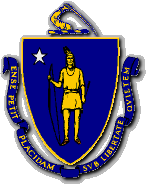 CHARLES D. BAKER         GovernorKARYN E. POLITO       Lt. GovernorThe Commonwealth of MassachusettsExecutive Office of Public Safety and SecurityOne Ashburton Place, Room 2133Boston, Massachusetts 02108Tel: (617) 727-7775TTY Tel: (617) 727-6618Fax: (617) 727-4764www.mass.gov/eopss TERRENCE M. REIDYSecretaryANGELA F.F. DAVISAsst. Undersecretary